Thanks for playing ball with Titan!Roster and Waiver Forms must be submitted to the onsite director upon arrival and birth certificates must be available on site in each head coach’s folder.Victor Lord Park – 175 2nd Street, Winder, GA
9U, 10U, 11U - Entry Fee: $315Admission: $7 Per SpectatorSanction Fee: $35 if unpaid in 2019Coaches: 3 Passes Per TeamPlease check out the how much does my team owe document.Format: 2 Seeding Games & Single Elimination Bracket PlayPlease refer to pages 14-15 of our rule book for seeding procedures.
The on deck circle is on your dugout side. If you are uncomfortable with your player being that close to the batter, you may have them warm up further down the dugout, but they must remain on your dugout side.
Headfirst slides are allowed, faking a bunt and pulling back to swing is not allowed.
Runners must make an attempt to avoid contact, but do not have to slide.
Warm Up Pitches – 5 pitches between innings or 1 minute, whichever comes first.
Coaches – one defensive coach is allowed to sit on a bucket or stand directly outside of the dugout for the purpose of calling pitches. Two offensive coaches are allowed, one at third base, one at first base.
Offensive: One offensive timeout is allowed per inning.
Defensive: Three defensive timeouts are allowed during a seven inning game. On the fourth and each additional defensive timeout, the pitcher must be removed from the pitching position for the duration of the game. In the event of extra innings, one defensive timeout per inning is allowed.
An ejection will result in removal from the current game, and an additional one game suspension. Flagrant violations are subject to further suspension at the discretion of the onsite director.9U Games
90 minutes finish the inning*Please be prepared to play at least 15 minutes prior to your scheduled start times*10U Games90 minutes finish the inning*Please be prepared to play at least 15 minutes prior to your scheduled start times*11U Games90 minutes finish the inning*Please be prepared to play at least 15 minutes prior to your scheduled start times*Victor Lord Park*Spartan 1 seed will play in the Titan bracket*Victor Lord Park*Spartan 1 seed will play in the Titan bracket*Victor Lord Park*Spartan 1 seed will play in the Titan bracket*Victor Lord Park*Spartan 1 seed will play in the Titan bracket*Victor Lord Park*Spartan 1 seed will play in the Titan bracket*Victor Lord Park*Spartan 1 seed will play in the Titan bracket*TimeFieldAge GroupTeamScoreTeam8:3039U SpartanNorth Hall Jr. Trojans9-10Archer8:3049U SpartanGeorgia Battle11-10Lawrenceville Knights10:1539U SpartanNorth Hall Jr. Trojans13-14North GA Ambush10:1549U SpartanGeorgia Battle8-5Georgia Goats12:0039U SpartanArcher12-14Lawrenceville Knights12:0049U TitanGeorgia Bombers – MC10-7Hopewell Hawks1:4539U SpartanNorth GA Ambush16-5Georgia Goats1:4549U TitanGeorgia Bombers – MC7-8Grayson Rams3:3049U TitanHopewell Hawks16-7Grayson RamsVictor Lord ParkVictor Lord ParkVictor Lord ParkVictor Lord ParkVictor Lord ParkVictor Lord ParkTimeFieldAge GroupTeamScoreTeam8:30110UAthens Senators12-10Loganville Bats Red8:30210UArcher Tigers – Wilson12-0MV Bears – Jones10:15110UAthens Senators17-3Lawrenceville Knights12:00110UArcher Tigers – Wilson14-4Loganville Bats Red1:45110UMV Bears – Jones11-1Lawrenceville KnightsVictor Lord ParkVictor Lord ParkVictor Lord ParkVictor Lord ParkVictor Lord ParkVictor Lord ParkTimeFieldAge GroupTeamScoreTeam10:15211U11U 5 Star Generals7-9Onward12:00211U11U 5 Star Generals4-7Outsiders1:45211UGTA Generals0-12Onward3:30211UGTA Generals8-3Outsiders9U Spartan9U Spartan9U Spartan5 Team Single Elimination5 Team Single Elimination5 Team Single Elimination Ambush Ambush AmbushS2 7 N. Hall Trojans N. Hall Trojans N. Hall TrojansField 3 - 7:00Field 3 - 7:00(3 Trojans Trojans TrojansS5 12 13Field 3 - 3:30Field 3 - 3:30(1 19 Trojans Trojans TrojansS6 1Field 3 - 8:45Field 3 - 8:45(4 Trojans Trojans GA Goats GA Goats GA GoatsCHAMPIONSCHAMPIONS L. Knights L. Knights L. KnightsS3 4Field 3 - 5:15Field 3 - 5:15(2 6 Archer Archer ArcherS4 14 Archer Archer Archer9U Titan9U Titan9U Titan4 Team Single Elimination4 Team Single Elimination4 Team Single Elimination GA Battle GA Battle GA BattleS1 1Field 4 - 5:15Field 4 - 5:15(1HawksHawksHawks 3T2 21 Hawks Hawks HawksField 4 - 8:45Field 4 - 8:45(3 Bombers BombersCHAMPIONSCHAMPIONS Bombers Bombers BombersT1 12Field 4 - 7:00Field 4 - 7:00(2 10 Bombers Bombers BombersT3 2RamsRamsRams10U10U10U5 Team Single Elimination5 Team Single Elimination5 Team Single Elimination Archer Tigers Archer Tigers Archer Tigers1 7 Loganville Bats Loganville Bats Loganville BatsField 1 - 7:00Field 1 - 7:00(3 Archer Tigers Archer Tigers Archer Tigers4 10 7Field 1 - 3:30Field 1 - 3:30(1 1 Loganville Bats Loganville Bats Loganville Bats5 5Field 1 - 8:45Field 1 - 8:45(4 Bears Bears Lawrenceville Knights Lawrenceville Knights Lawrenceville KnightsCHAMPIONSCHAMPIONS Athens Senators Athens Senators Athens Senators2 6Field 1 - 5:15Field 1 - 5:15(2 9 MV Bears MV Bears MV Bears3 8 MV Bears MV Bears MV Bears11U11U11U4 Team Single Elimination4 Team Single Elimination4 Team Single Elimination Onward Onward Onward1 5Field 2 - 5:15Field 2 - 5:15(1OnwardOnwardOnward 64 4 5-Star Generals 5-Star Generals 5-Star GeneralsField 2 - 8:45Field 2 - 8:45(3 Onward OnwardCHAMPIONSCHAMPIONS GTA Generals GTA Generals GTA Generals2 3Field 2 - 7:00Field 2 - 7:00(2 1 Outsiders Outsiders Outsiders3 6OutsidersOutsidersOutsiders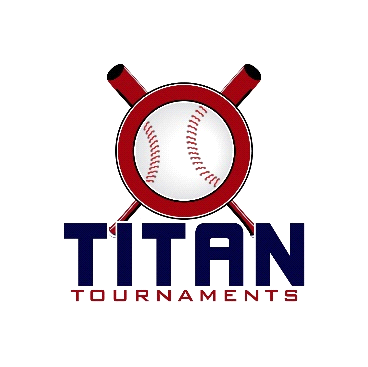 